Edukacja polonistyczna na dzień 25.03.2020 r.1. Czytanie w podręczniku.Wiersz pt. „Marzenia” Joanna Kulomowa - str. 35.2. Praca w ćwiczeniach polonistyczno-społecznych – str. 60, ćw. 1,2,3.ćw. 1. Wybierz 4 spośród podanych: realne, potrzebne, senne, nierealne, niespełnione, piękne, spełnione3. Narysuj swoje marzenie na kartce z bloku rysunkowego. 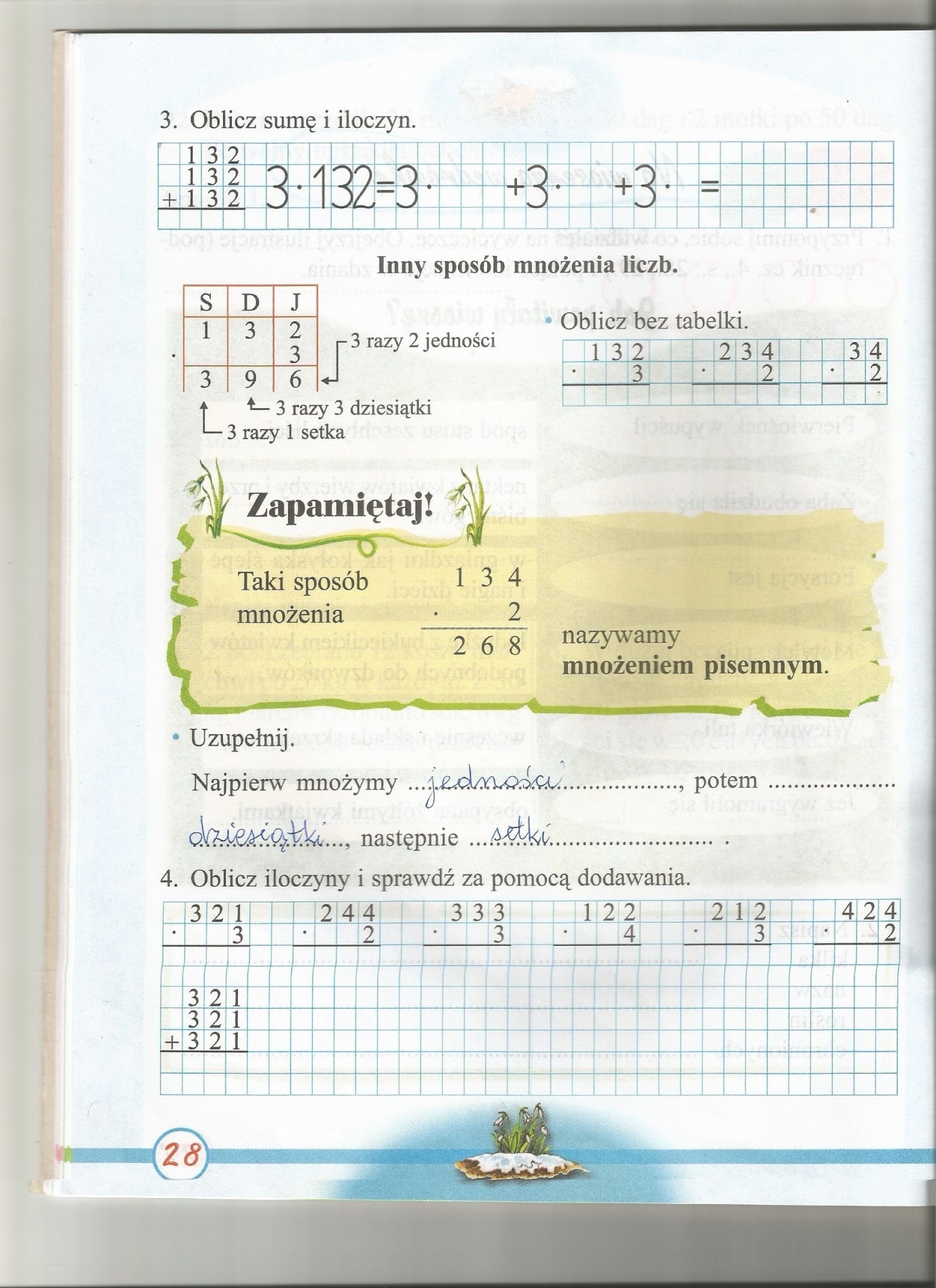 Edukacja matematyczna: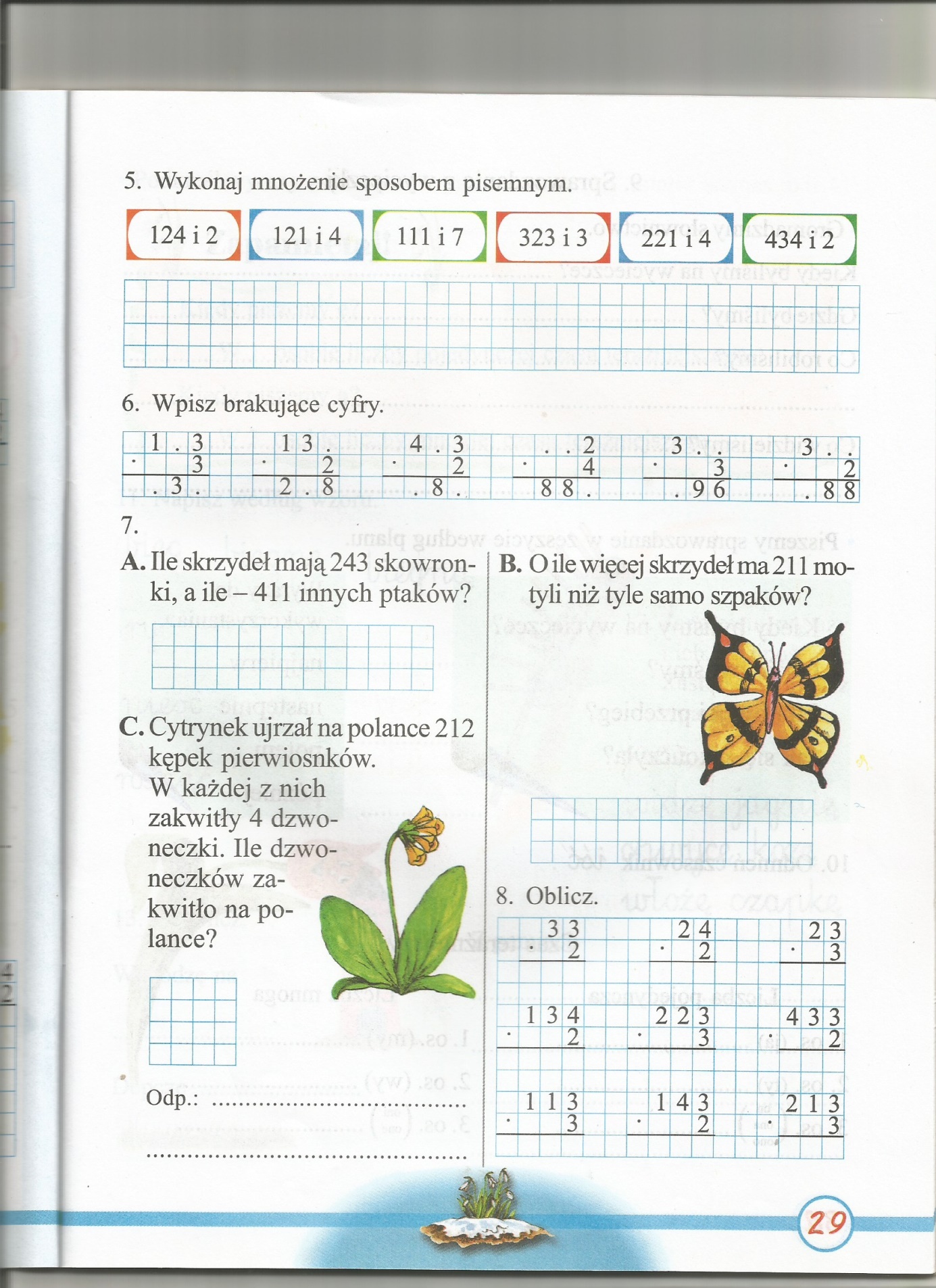 